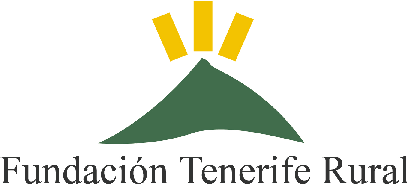 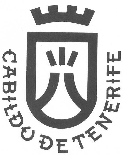 MATRICULAMARCADEFINICIÓN COMERCIALADQUISICIÓN0679 DHDVolkswagenCaddy 1,9 TDI04/03/20059005 KLTCitroënBerlingo Multispace Puretech 110 S&S 20 Aniversar15/06/2018